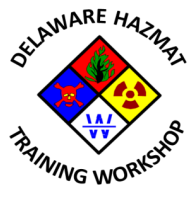 9th Annual State of Delaware Hazardous Materials Training Workshop Planning Committee Meeting #6Mill Creek Fire Station 21Tuesday, January 12, 20162:30 PM – 4:30 PMAgendaCall to Order Meeting agenda approval Previous meeting minutes approvalUpdate of Sponsor/Exhibitor commitment/participationReview of action items from 12/09/2015 meeting 2016 Program Status (sessions, session descriptions and presenter bios)Registration launch date statusReview and approval of shirt for presentersStatus of sponsorship for Friday – dinner ($2600), Saturday – breakfast ($1000) & lunch ($2000)  Any other business Next meeting date AdjournmentIn accordance with 29 Del. C. §10004(e) (2), this Agenda was posted at least seven (7) days in advance of the meeting. This Agenda is subject to change to include the addition or deletion of items, including Executive Sessions, which arise at the time of the Meeting.    Agenda items listed may be considered out of sequence.